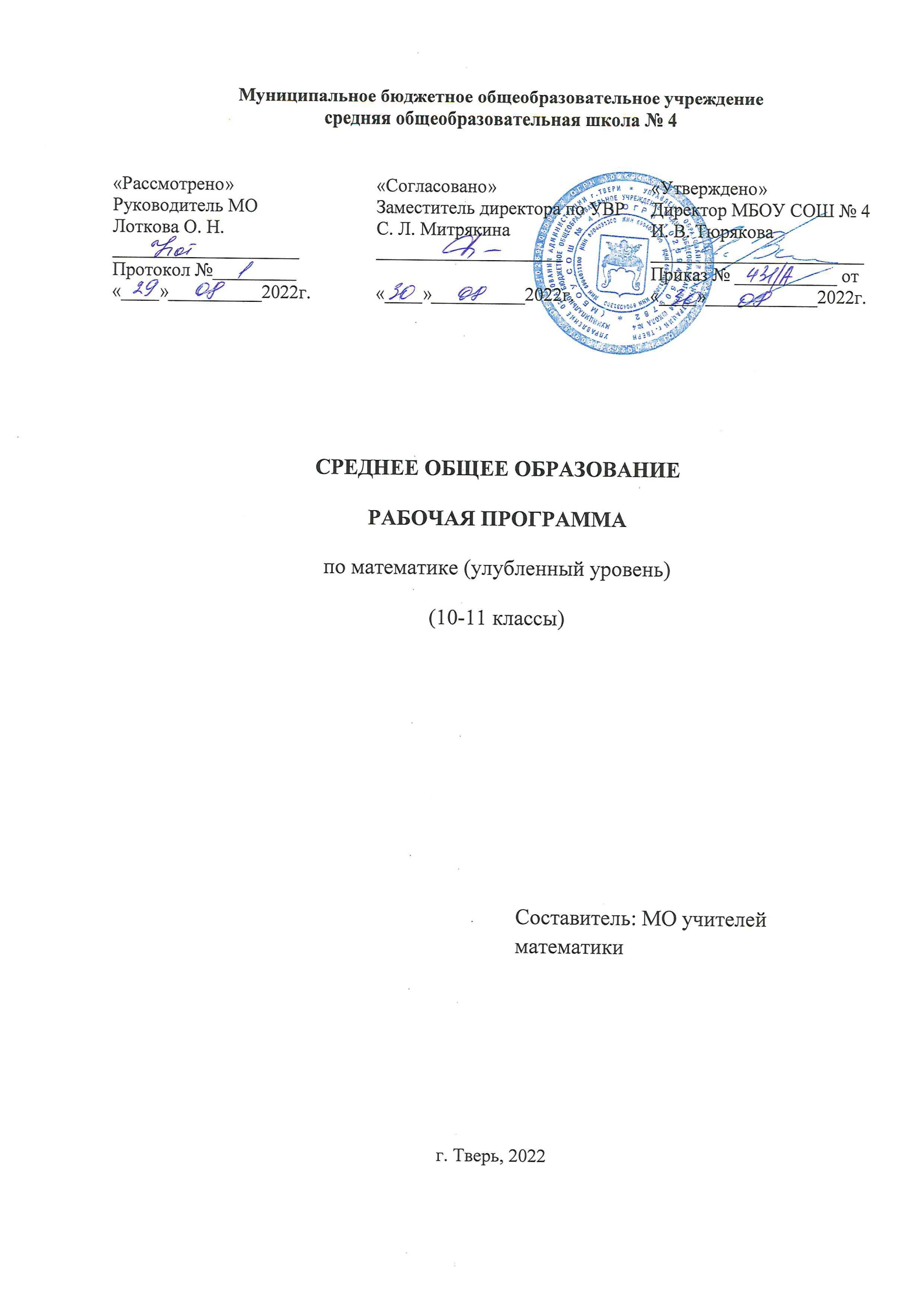 ПОЯСНИТЕЛЬНАЯ ЗАПИСКАРабочая программа учебного предмета «Математика»  для 10 - 11 классов разработана на основе Примерной программы среднего(полного) общего образования с учетом требований федерального государственного образовательного стандарта среднего(полного) общего образования и с учетом программ для общеобразовательных школ с использованием рекомендаций авторских программ Ю.М. Колягина, Л.С. Атанасяна. В данной программе соблюдается преемственность с примерной рабочей программой основного общего образования.Реализация рабочей программы осуществляется с использованием УМК   Ю. М. Колягин, М. В. Ткачева и др. «Алгебра и начала математического анализа, базовый и профильный уровень, 10 класс» (М: Просвещение, 2021); Ю. М. Колягин, М. В. Ткачева и др. «Алгебра и начала математического анализа, базовый и профильный уровень, 11 класс» (М: Просвещение, 2021); Л.С. Атанасяна, В.Ф.Бутузова, С.Б.Кадомцева и др.  «Геометрия 10-11» (М.: Просвещение, 2018)  Практическая значимость школьного курса математики обусловлена тем, что его объектами являются фундаментальные структуры и количественные отношения действительного мира. Математическая подготовка необходима для понимания принципов устройства и использования современной техники, восприятия научных и технических понятий и идей. Математика является языком науки и техники. С её помощью моделируются и изучаются явления и процессы, происходящие в природе.Курс алгебры и начал математики является одним из опорных курсов старшей школы: он обеспечивает изучение других дисциплин. В первую очередь это относится к предметам естественно - научного цикла, в частности к физике. Развитие логического мышления учащихся при изучении алгебры и начал математического анализа способствует усвоению предметов гуманитарного цикла. Практические умения и навыки математического характера необходимы для трудовой и профессиональной подготовки школьников.Развитие у учащихся правильных представлений о сущности и происхождении математических абстракций, соотношении реального и идеального, характере отражения математической наукой явлений и процессов реального мира, месте алгебры и начал математического анализа в системе наук и роли математического моделирования в научном познании и в практике способствует формированию научного мировоззрения учащихся, а также формированию качеств мышления, необходимых для адаптации в современном информационном обществе.Требуя от учащихся умственных и волевых усилий, концентрации внимания, активности, воображения, математика развивает нравственные черты личности (настойчивость, целеустремлённость, творческую активность, самостоятельность, ответственность, трудолюбие, дисциплину и критичность мышления) и умение аргументированно отстаивать свои взгляды и убеждения, а также способность принимать самостоятельные решения.Изучение курса математики существенно расширяет кругозор учащихся, знакомя их с индукцией и дедукцией, обобщением и конкретизацией, анализом и синтезом, классификацией и систематизацией, абстрагированием, аналогией. Активное использование задач на всех этапах учебного процесса развивает творческие способности школьников.При обучении математике формируются умения и навыки умственного труда — планирование своей работы, поиск рациональных путей её выполнения, критическая оценка результатов. В процессе обучения школьники должны научиться излагать свои мысли ясно и исчерпывающе, лаконично и ёмко, приобрести навыки чёткого, аккуратного и грамотного выполнения математических записей.Важнейшей задачей школьного курса математики является развитие логического мышления учащихся. Сами объекты математических умозаключений и принятые в математике правила их конструирования способствуют формированию умений обосновывать и доказывать суждения, приводить чёткие определения, развивают логическую интуицию, кратко и наглядно вскрывают механизм логических построений и учат их применению. Тем самым курс алгебры и начал математического анализа занимает ведущее место в формировании  научно-теоретического мышления школьников. Раскрывая внутреннюю гармонию математики, формируя понимание красоты и изящества математических рассуждений, способствуя восприятию математических форм, математика тем самым вносит значительный вклад в эстетическое воспитание учащихся. Её изучение развивает воображение школьников, существенно обогащает их пространственные представления.В соответствии с принятой Концепцией развития математического образования в Российской Федерации математическое образование должно решать, в частности, следующие ключевые задачи:— предоставлять каждому обучающемуся возможность достижения уровня математических знаний, необходимого для дальнейшей успешной жизни в обществе;— обеспечивать необходимое стране число выпускников, математическая подготовка которых достаточна для продолжения образования в различных направлениях и для практической деятельности, включая преподавания математики, математические исследования, работу в сфере информационных технологий и др.;—  предусматривает в основном общем и среднем общем образовании подготовку обучающихся в соответствии с их запросами к уровню подготовки в сфере математического образования.Соответственно выделяются три направления требований к результатам математического образования:1.	Практико-ориентированное математическое образование (математика для жизни).2.	Математика для использования в профессии, не связанной с математикой.3.	Творческое направление, на которое нацелены обучающиеся, планирующие заниматься творческой и исследовательской работой в области математики, физики, экономики и других областях.Программа углублённого уровня предназначена для профильного изучения математики. При выполнении этой программы предъявляются требования, соответствующие направлению «математика для профессиональной деятельности». Вместе с тем выпускник получает возможность изучить математику на гораздо более высоком уровне, что создаст фундамент для дальнейшего серьёзного изучения математики в вузе.ОБЩАЯ ХАРАКТЕРИСТИКА УЧЕБНОГО ПРЕДМЕТАМатематическое образование играет важную роль и в практической, и в духовной жизни общества. Практическая сторона связана с созданием и применением инструментария, необходимого человеку в его продуктивной деятельности, духовная сторона — с интеллектуальным развитием человека, формированием характера и общей культуры.Без конкретных знаний по математике затруднено понимание принципов устройства и использования современной техники, восприятие и интерпретация разнообразной Социальной, экономической, политической информации, малоэффективна повседневная практическая деятельность. Каждому человеку в своей жизни приходится выполнять расчёты, читать информацию, представленную в виде таблиц, диаграмм, графиков, понимать вероятностный характер случайных событий, составлять несложные алгоритмы и др. Изучение данного курса завершает формирование ценностно-смысловых установок и ориентаций учащихся в отношении математических знаний и проблем их использования в рамках среднего общего образования. Курс способствует формированию умения видеть и понимать их значимость для каждого человека независимо от его профессиональной деятельности; умения различать факты и оценки, сравнивать оценочные выводы, видеть их связь с критериями оценок и связь критериев с определённой системой ценностей.Без базовой математической подготовки невозможно представить образование современного человека. В школе математика служит опорным предметом для изучения смежных дисциплин. Реальной необходимостью в наши дни становится непрерывное образование, что требует полноценной базовой общеобразовательной подготовки, в том числе и по алгебре и началам математического анализа.Для жизни в современном обществе важным является формирование математического стиля мышления. Объекты математических умозаключений и правила их конструирования вскрывают механизм логических построений, вырабатывают умения формулировать, обосновывать и доказывать суждения, тем самым развивают логическое мышление. Алгебре и началам математического анализа принадлежит ведущая роль в формировании алгоритмического мышления, воспитании умений действовать по заданному алгоритму. В ходе решения задач — основной учебной деятельности на уроках математики — развиваются творческая и прикладная стороны мышления.Обучение математике даёт возможность развивать у учащихся точную, лаконичную и информативную речь, умение отбирать наиболее подходящие языковые (в частности, символические, графические) средства, т. е. способствует формированию коммуникативной культуры, в том числе умению ясно, логично, точно и последовательно излагать свою точку зрения, использовать языковые : средства, адекватные обсуждаемой проблеме.Дальнейшее развитие приобретут и познавательные действия. Учащиеся глубже осознают основные особенности математики как формы человеческого познания, научного метода познания природы, а также возможные сферы и границы её применения.Математическое образование вносит свой вклад в формирование общей культуры человека. Необходимыми компонентами общей культуры являются знакомство с методами познания действительности, представление о методах математики, их отличиях от методов естественных и гуманитарных наук, об особенностях применения математики для решения прикладных задач. Изучение математики способствует эстетическому воспитанию человека, пониманию красоты и изящества математических рассуждений.В результате целенаправленной учебной деятельности, осуществляемой в формах  учебного исследования, учебного проекта, получит дальнейшее развитие способность к информационно-поисковой деятельности: самостоятельному отбору источников информации в соответствии с поставленными целями и задачами. Учащиеся научатся систематизировать информацию по заданным признакам, критически оценивать и интерпретировать информацию. Изучение курса будет способствовать развитию  ИКТ-компетентности учащихся.Получит дальнейшее развитие способность к самоорганизации и само регуляции. Учащиеся получат опыт успешной, целенаправленной и результативной учебно-предпрофессиональной деятельности; освоят на практическом уровне умение планировать свою деятельность и управлять ею времени; использовать ресурсные возможности для достижения целей: осуществлять выбор конструктивных стратегий в трудных ситуациях; самостоятельно реализовывать, контролировать и осуществлять коррекцию учебной и познавательной деятельности на основе предварительного планирования и обратной связи, получаемой от педагогов.Содержательной основой и главным средством формирования и развития всех указанных способностей служит целенаправленный отбор учебного материала, который ведётся на основе принципов научности и фундаментальности, историзма, доступности и непрерывности, целостности и системности математического образования, его связи с техникой, технологией, жизнью.Содержание курса алгебры и начал математического анализа формируется на основе Фундаментального ядра школьного математического образования. Оно представлено в виде совокупности содержательных линий раскрывающих наполнение Фундаментального ядра школьного тематического образования применительно к старшей школе. Программа  регламентирует объём материала, обязательного для изучения. Содержание данного курса включает следующие разделы: «Алгебра», «Математический анализ», «Вероятность и статистика», «Геометрия». Содержание раздела «Алгебра» способствует формированию у учащихся математического аппарата для решения задач окружающей реальности. Происходит развитие и завершение базовых знаний о числе. Тема «Комплексные числа» знакомит учащихся  с понятием комплексного числа, правилами действий с ними, различными формами записи комплексных чисел, решением простейших уравнений в поле комплексных чисел и завершает основную содержательную линию курса школьной математики «Числа». Основное назначение этих вопросов связано с повышением общей математической подготовки у учащихся, освоением простых и эффективных приёмов решения алгебраических задач.Раздел «Математический анализ» представлен тремя основными темами «Элементарные функции», «Производная» и «Интеграл». Содержание этого раздела нацелено на получение школьниками конкретных знаний о функции как важнейшей модели описания и исследования разнообразных реальных  процессов. Изучение степенных, показательных, логарифмических и тригонометрических функций продолжает знакомство учащихся с основными элементарными функциями, начатое в основной школе. Помимо овладения непосредственными умениями решать соответствующие уравнения и неравенства, у учащихся формируется запас геометрических представлений, лежащих в основе объяснения правомерности стандартных и эвристических приёмов решения задач. Темы «Производная» и «Интеграл» содержат традиционно трудные вопросы для школьников, даже для тех, кто выбрал изучение математики на углублённом уровне, поэтому изложение предполагает опору на геометрическую наглядность и на естественную интуицию учащихся более, чем на строгие определения. Тем не  менее, знакомство с этим материалом даёт представление учащимся об общих идеях и методах математической науки.При изучении раздела «Вероятность и статистика» рассматривают различные математические модели, позволяющие измерять и сравнивать вероятности различных событий, делать выводы и прогнозы. Этот материал необходим  прежде всего для формирования у учащихся функциональной грамотности — умения воспринимать и критически анализировать информацию, представленную в различных формах, понимать вероятностный характер многих реальных зависимостей. К этому разделу относятся также сведения из логики, комбинаторики и теории графов.Изучение «Геометрии» направлено на систематизацию свойств геометрических тел в пространстве, развитие пространственных представлений учащихся, освоение способов вычисления практически важных геометрических величин и дальнейшее развитие логического мышления учащихся.МЕСТО ПРЕДМЕТА В УЧЕБНОМ ПЛАНЕБазисный учебный (образовательный) план для изучения предмета «Математика» отводит на углубленном уровне 6 учебных часов в неделю в 10 – 11 классах.  На изучение алгебры и начал математического анализа отводится 4 часа в неделю, геометрии 2 часа в неделю. ПЛАНИРУЕМЫЕ РЕЗУЛЬТАТЫ ОСВОЕНИЯ КУРСААЛГЕБРЫ И НАЧАЛ МАТЕМАТИЧЕСКОГО АНАЛИЗАУглубленный уровеньДля успешного продолжения образования по специальностям, связанным с прикладным использованием математики (1-й уровень планируемых результатов), выпускник научится, а также получит возможность научиться для обеспечения успешного продолжения образования по специальностям, связанным с осуществлением научной и исследовательской деятельности в области математики и смежных наук (2-й уровень планируемых результатов, выделено курсивом).Элементы теории множеств и математической логики—	Свободно оперировать1 понятиями: множество, пустое, конечное и бесконечное множества, элемент множества, подмножество, пересечение, объединение и разность множеств;—	применять числовые множества на координатной прямой: отрезок, интервал, полуинтервал, промежуток с выколотой точкой, графическое представление множеств на координатной плоскости;—	проверять принадлежность элемента множеству;—	находить пересечение и объединение множеств, в том числе представленных графически на числовой прямой и на координатной плоскости;—	задавать множества перечислением и характеристическим свойством;—	оперировать понятиями: утверждение, отрицание утверждения, истинные и ложные утверждения, причина, следствие, частный случай общего утверждения, контрпример;—	проводить доказательные рассуждения для обоснования истинности утверждений;—	оперировать понятием определения, основными видами определений и теорем;—	понимать суть косвенного доказательства; оперировать понятиями счётного и несчётного множества;—	применять метод математической индукции для проведения рассуждений и доказательств при решении задач.В повседневной жизни и при изучении других предметов: —	использовать числовые множества на координатной прямой и на координатной плоскости для описания реальных процессов и явлений; —	проводить доказательные рассуждения в ситуациях повседневной жизни, при решении задач из других предметов;—	использовать теоретико-множественный язык и язык логики для описания реальных процессов и явлений, при решении задач других учебных предметов._____________________________________________1Здесь и далее — знать определение понятия, знать и уметь доказывать свойства (признаки, если они есть) понятия, характеризовать связи с другими понятиями, представляя одно "понятие как часть целостного комплекса, использовать понятие и его свойства при проведении рассуждений, доказательств, решении задач.Числа и выражения—	Свободно оперировать понятиями: натуральное число, множество натуральных чисел, целое число, множество целых чисел, обыкновенная дробь, десятичная дробь, смешанное число, рациональное число, множество рациональных чисел, иррациональное число, корень степени п, действительное число, множество действительных чисел, геометрическая интерпретация натуральных, целых, рациональных, действительных чисел;—	понимать и объяснять разницу между позиционной и непозиционной системами записи чисел;—	переводить числа из одной системы записи (системы счисления) в другую;—	доказывать и использовать признаки делимости, суммы и произведения при выполнении вычислений и решении задач; —	выполнять округление рациональных и иррациональных чисел с заданной точностью;—	сравнивать действительные числа разными способами; упорядочивать числа, записанные в виде обыкновенной и десятичной дроби, числа, записанные с использованием арифметического квадратного корня, корней степени больше второй;—	находить НОД и НОК разными способами и использовать их при решении задач;—	выполнять вычисления и преобразования выражений, содержащих действительные числа, в том числе корни натуральных степеней; —	выполнять стандартные тождественные преобразования тригонометрических, логарифмических, степенных, иррациональных выражений;—	свободно оперировать числовыми множествами при решении задач;—	понимать причины и основные идеи расширения числовых множеств;—	владеть основными понятиями теории делимости при решении стандартных задач;—	иметь базовые представления о множестве комплексных чисел;—	свободно выполнять тождественные преобразования тригонометрических, логарифмических, степенных выражений;—	владеть формулой бинома Ньютона;—	применять при решении задач теорему о линейном представлении НОД;—	применять при решении задач теоретико-числовые функции: число и сумма делителей;—	применять при решении задач цепные дроби, многочлены с действительными и целыми коэффициентами;—	владеть понятиями: приводимые и неприводимые многочлены; применять их при решении задач;—	применять при решении задач Основную теорему алгебры; простейшие функции комплексной переменной как геометрические преобразования.В повседневной жизни и при изучении других предметов:—	выполнять и объяснять результаты сравнения результатов вычислений при решении практических задач, в том числе приближённых вычислений, используя разные способы сравнений;—	записывать, сравнивать, округлять числовые данные;—	использовать реальные величины в разных системах измерения;—	составлять и оценивать разными способами числовые выражения при решении практических задач и задач из других учебных предметов.Уравнения и неравенства—	Свободно оперировать понятиями: уравнение; неравенство; равносильные уравнения и неравенства; уравнение, являющееся следствием другого уравнения; уравнения, равносильные на множестве; равносильные преобразования уравнений;—	решать разные виды уравнений и неравенств и их систем, в том числе некоторые уравнения третьей и четвёртой степеней, дробно-рациональные и иррациональные;—	овладеть основными типами показательных, логарифмических, иррациональных, степенных- уравнений и неравенств и стандартными методами их решений и применять их при решении задач;—	применять теорему Безу к решению уравнений;—	применять теорему Виета для решения некоторых уравнений степени выше второй; —	понимать смысл теорем о равносильных и неравносильных преобразованиях уравнений и уметь их доказывать;—	владеть методами решения уравнений, неравенств и их систем, уметь выбирать метод решения и обосновывать свой выбор; —	использовать метод интервалов для решения неравенств, в том числе дробно-рациональных и включающих в себя иррациональные выражения;—	решать алгебраические уравнения и неравенства и их системы с параметрами алгебраическим и графическим методами; владеть разными методами доказательства неравенств; решать уравнения в целых числах;—	изображать на плоскости множества, задаваемые уравнениями, неравенствами и их системами;—	свободно использовать тождественные преобразования при решении уравнений и систем уравнений;—	свободно определять тип и выбирать метод решения показательных и логарифмических уравнений и неравенств, иррациональных уравнений и неравенств, тригонометрических уравнений и неравенств, их систем;—	свободно решать системы линейных уравнений; решать основные типы уравнений и неравенств с параметрами.В повседневной жизни и при изучении других предметов:—	составлять и решать уравнения, неравенства, их системы при решении задач из других учебных предметов;—	выполнять оценку правдоподобия результатов, получаемых при решении различных уравнений, неравенств и их систем, при решении задач из других учебных предметов;—	составлять и решать уравнения и неравенства с параметрами при решении задач из других учебных предметов;—	составлять уравнение, неравенство или их систему, описывающие реальную ситуацию или прикладную задачу, интерпретировать полученные результаты;—	использовать программные средства при решении отдельных классов уравнений и неравенств.Функции—	Владеть понятиями: зависимость величин, функция, аргумент и значение функции, область определения и множество значений функции, график зависимости, график функции, нули функции, промежутки знакопостоянства, возрастание на числовом промежутке, убывание на числовом промежутке, наибольшее и наименьшее значения функции на числовом промежутке, периодическая функция, период, чётная и нечётная функции; уметь применять эти понятия при решении задач; —	владеть понятием: степенная функция; строить её график и уметь применять свойства степенной функции при решении задач; —	владеть понятиями: показательная функция, экспонента; строить их графики и уметь применять свойства показательной функции при решении задач;—	владеть понятием: логарифмическая функция; строить её график и уметь применять свойства логарифмической функции при решении задач;—	владеть понятием: тригонометрические функции; строить их графики и уметь применять свойства тригонометрических функций при решении задач;—	владеть понятием: обратная функция; применять это понятие при решении задач;—	применять при решении задач свойства функций: чётность, периодичность, ограниченность;—	применять при решении задач преобразования графиков функций; владеть понятиями: числовые последовательности, арифметическая и геометрическая прогрессии;—	применять при решении задач свойства и признаки арифметической и геометрической прогрессий;—	владеть понятием: асимптота; уметь его применять при решении задач;—	применять методы решения простейших дифференциальных уравнений первого и второго порядков.В повседневной жизни и при изучении других учебных предметов:—	определять по графикам и использовать для решения прикладных задач свойства реальных процессов и зависимостей (наибольшие и наименьшие значения, промежутки возрастания и убывания, промежутки знакопостоянства, асимптоты, точки перегиба, период и т. п.), интерпретировать свойства в контексте конкретной практической ситуации; —	определять по графикам простейшие характеристики периодических процессов в биологии, экономике, музыке, радиосвязи и т. п. (амплитуда, период и т. п.).Элементы математического анализа—	Владеть понятием: бесконечно убывающая геометрическая прогрессия и уметь применять его при решении задач; —	применять для решения задач теорию пределов;—	владеть понятиями: бесконечно большие числовые последовательности и бесконечно малые числовые последовательности; уметь сравнивать бесконечно большие и бесконечно малые последовательности; —	владеть понятиями: производная функции в точке, производная функции;—	вычислять производные элементарных функций и их комбинаций; исследовать функции на монотонность и экстремумы; —	строить графики и применять их к решению задач, в том числе с параметром;—	владеть понятием: касательная к графику функции; уметь применять его при решении задач;—	владеть понятиями: первообразная, определённый интеграл;—	применять теорему Ньютона—Лейбница и её следствия для решения задач;—	свободно владеть стандартным аппаратом математического анализа для вычисления производных функции одной переменной;—	свободно применять аппарат математического анализа для исследования функций и построения графиков, в том числе исследования на выпуклость;—	оперировать понятием первообразной для решения задач;—	овладеть основными сведениями об интеграле Ньютона—Лейбница и его простейших применениях;—	оперировать в стандартных ситуациях производными высших порядков;—	уметь применять при решении задач свойства непрерывных функций;—	уметь применять при решении задач теоремы Вейерштрасса;—	уметь выполнять приближённые вычисления (методы решения уравнений, вычисления определённого интеграла);—	уметь применять приложение производной и определённого интеграла к решению задач естествознания;—	владеть понятиями: вторая производная, выпуклость графика функции; уметь исследовать функцию на выпуклость.В повседневной жизни и при изучении других учебных предметов:—	решать прикладные задачи из биологии, физики, химии, экономики и других предметов, связанные с исследованием характеристик процессов, интерпретировать полученные результаты.Комбинаторика, вероятность и статистика, логика и теория графов—	Оперировать основными описательными характеристиками числового набора; понятиями: генеральная совокупность и выборка;—	оперировать понятиями: частота и вероятность события, сумма и произведение вероятностей; вычислять вероятности событий на основе подсчёта числа исходов;—	владеть основными понятиями комбинаторики и уметь применять их при решении задач;—	иметь представление об основах теории вероятностей;—	иметь представление о дискретных и непрерывных случайных величинах и распределениях, о независимости случайных величин;—	иметь представление о математическом ожидании и дисперсии случайных величин; —	иметь представление о совместных распределениях случайных величин;—	понимать суть закона больших чисел и выборочного метода измерения вероятностей;—	иметь представление о нормальном распределении и примерах нормально распределённых случайных величин;—	иметь представление о корреляции случайных величин;—	иметь представление о центральной предельной теореме;—	иметь представление о выборочном коэффициенте корреляции и линейной регрессии;—	иметь представление о статистических гипотезах и проверке статистической гипотезы, о статистике критерия и её уровне значимости;—	иметь представление о связи эмпирических и теоретических распределений;—	иметь представление о кодировании, двоичной записи, двоичном дереве;—	владеть основными понятиями теории графов (граф, вершина, ребро, степень вершины, путь в графе) и уметь применять их при решении задач;—	иметь представление о деревьях и уметь применять его при решении задач;—	владеть понятием: связность; уметь применять компоненты связности при решении задач;—	уметь осуществлять пути по рёбрам, обходы рёбер и вершин графа;—	владеть понятиями: конечные счётные множества; счётные множества; уметь применять их при решении задач;—	уметь применять метод математической индукции;—	уметь применять принцип Дирихле при решении задач.В повседневной жизни и при изучении других предметов:—	вычислять или оценивать вероятности событий в реальной жизни;—	выбирать методы подходящего представления и обработки данных.Текстовые задачи—	Решать разные задачи повышенной трудности;—	анализировать условие задачи, выбирать оптимальный метод решения задачи, рассматривая различные методы;—	строить модель решения задачи, проводить доказательные рассуждения при решении задачи;—	решать задачи, требующие перебора вариантов, проверки условий, выбора оптимального результата; —	анализировать и интерпретировать полученные решения в контексте условия задачи, выбирать решения, не противоречащие контексту; —	переводить при решении задачи информацию из одной формы записи в другую, используя при необходимости схемы, таблицы, графики, диаграммы.В повседневной жизни и при изучении других предметов:—	решать практические задачи и задачи из других предметов.История и методы математики—	Иметь представление о вкладе выдающихся математиков в развитие науки;—	понимать роль математики в развитии России;—	использовать основные методы доказательства, проводить доказательство и выполнять опровержение;—	применять основные методы решения математических задач; —	на основе математических закономерностей в природе характеризовать красоту и совершенство окружающего мира и произведений искусства; —	применять простейшие программные средства и электронно-коммуникационные системы при решении математических задач; —	пользоваться прикладными программами и программами символьных вычислений для исследования математических объектов; —	применять математические знания к исследованию окружающего мира (моделирование физических процессов, задачи экономики).Геометрические тела и их свойства. Измерение геометрических величин—    распознавать на чертежах и моделях пространственные формы; —    соотносить трехмерные объекты с их описаниями, изображениями; описывать взаимное расположение прямых и плоскостей в пространстве, —	  анализировать в простейших случаях взаимное расположение объектов в пространстве;—	   изображать основные многогранники и круглые тела; выполнять чертежи по условиям задач,—	   решать планиметрические и простейшие стереометрические задачи на нахождение величин (длин, углов, площадей, объемов);—	 использовать при решении стереометрических задач планиметрические факты и методы;—	проводить доказательные рассуждения в ходе решения задач;В повседневной жизни и при изучении других предметов:—	  применять для исследования (моделирования) несложных практических ситуаций на основе изученных формул и свойств фигур;—    уметь производить вычисления объемов и площадей поверхностей пространственных тел при решении задач, используя при необходимости справочники и вычислительные устройстваСОДЕРЖАНИЕ КУРСАУглублённый уровеньЭлементы теории множеств и математической логикиПонятие множества. Характеристическое свойство, элемент множества, пустое, конечное, бесконечное множества. Способы задания множеств. Подмножество. Отношения принадлежности, включения, равенства. Операции над множествами, их иллюстрации с помощью кругов Эйлера. Счётные и несчётные множества.Истинные и ложные высказывания (утверждения), операции над высказываниями. Кванторы существования и всеобщности. Алгебра высказываний.Законы логики. Основные логические правила. Решение логических задач с использованием кругов Эйлера.Умозаключения. Обоснование и доказательство в математике. Определения. Теоремы. Виды доказательств. Математическая индукция. Утверждения: обратное данному, противоположное, обратное противоположному. Признак и свойство, необходимые и достаточные условия.Числа и выраженияМножества натуральных, целых, рациональных, действительных чисел. Множество комплексных чисел. Действия с комплексными числами. Комплексно сопряжённые числа. Модуль и аргумент числа. Тригонометрическая форма комплексного числа.Радианная мера угла. Тригонометрическая окружность. Синус, косинус, тангенс и котангенс числа. Тригонометрические формулы приведения и сложения, формулы двойного и половинного угла. Преобразование суммы и разности тригонометрических функций в произведение и обратные преобразования.Степень с действительным показателем, свойства степени. Число е. Логарифм, свойства логарифма. Десятичный и натуральный логарифмы.Тождественные преобразования тригонометрических, логарифмических, степенных и иррациональных выражений.Метод математической индукции.Основная теорема арифметики. Остатки и сравнения. Алгоритм Евклида. Китайская теорема об остатках. Малая теорема Ферма. Системы счисления, отличные от десятичных. Функция Эйлера, число и сумма делителей натурального числа.Основная теорема алгебры. Приводимые и неприводимые многочлены.  Симметрические многочлены. Целочисленные и целозначные многочлены.Уравнения и неравенстваУравнение, являющееся следствием другого уравнения; уравнения, равносильные на множестве, равносильные преобразования уравнений.Тригонометрические, показательные, логарифмические и иррациональные уравнения и неравенства. Типы уравнений. Решение уравнений и неравенств.Метод интервалов для решения неравенств. Графические методы решения уравнений и неравенств. Решение уравнений и неравенств, содержащих переменную под знаком модуля.Системы тригонометрических, показательных, логарифмических и иррациональных уравнений. Системы тригонометрических, показательных, логарифмических и иррациональных неравенств.Уравнения, системы уравнений с параметрами. Неравенства с параметрами.Решение уравнений степени выше второй специальных видов. Формулы Виета. Теорема Безу. Диофантовы уравнения. Решение уравнений в комплексных числах.Неравенства о средних. Неравенство Бернулли.ФункцииФункция и её свойства; нули функции, промежутки знакопостоянства, монотонность. Наибольшее и наименьшее значения функции. Периодическая функция и её наименьший период. Чётные и нечётные функции. Функции «дробная часть числа» у = {х} и «целая часть числа» у = [х].Взаимно обратные функции. Графики взаимно обратных функций. Тригонометрические функции числового аргумента у = cosx, у = sinx, у = tgx, у = ctg х. Свойства и графики тригонометрических функций. Обратные тригонометрические функции, их главные значения, свойства и графики.Степенная, показательная, логарифмическая функции, их свойства и графики.Преобразования графиков функций: сдвиг, умножение на число, симметрия относительно координатных осей и начала координат.Элементы математического анализаБесконечно малые и бесконечно большие числовые последовательности. Предел числовой последовательности. Бесконечно убывающая геометрическая прогрессия.Понятие предела функции в точке. Понятие предела функции в бесконечности. Асимптоты графика функции. Непрерывность функции.Свойства непрерывных функций. Дифференцируемость функции. Производная функции в точке. Касательная к графику функции. Геометрический и физический смысл производной. Применение производной в физике. Производные элементарных функций. Правила дифференцирования.Вторая производная, её геометрический и физический смысл.Точки экстремума (максимума и минимума). Исследование элементарных функций на точки экстремума, наибольшее и наименьшее значения с помощью производной. Построение графиков функций с помощью производных. Применение производной при решении прикладных задач на максимум и минимум.Первообразная. Неопределённый интеграл. Первообразные элементарных функций. Площадь криволинейной трапеции. Формула Ньютона - Лейбница. Определённый интеграл. Вычисление площадей плоских фигур и объёмов тел вращения с помощью интеграла.Дифференциальные уравнения первого и второго порядка.Комбинаторика, вероятность и статистика, логика и теория графовПравило произведения в комбинаторике. Соединения без повторений. Сочетания и их свойства. Бином Ньютона. Соединения с повторениями.Вероятность события. Сумма вероятностей несовместных событий. Противоположные события. Условная вероятность. Независимые события. Произведение вероятностей независимых событий. Формула Бернулли. Формула полной вероятности. Формула Байеса.Дискретные случайные величины и их распределения. Совместные распределения. Распределение суммы и произведения независимых случайных величин. Математическое ожидание и дисперсия случайной вели-чины. Математическое ожидание и дисперсия суммы случайных величин.Бинарная случайная величина, распределение Бернулли. Геометрическое распределение. Биномиальное распределение и его свойства.Непрерывные случайные величины. Плотность вероятности. Функция распределения. Равномерное распределение.Нормальное распределение. Функция Лапласа. Параметры нормального распределения. Примеры случайных величин, подчинённых нормальному закону (погрешность измерений, рост человека).Закон больших чисел. Выборочный метод измерения вероятностей. Роль закона больших чисел в науке, природе и обществе.Корреляция двух случайных величин. Понятие о коэффициенте корреляции.Статистическая гипотеза. Статистические критерии. Статистическая значимость. Проверка простейших гипотез.Основные понятия теории графов.Геометрические тела и их свойства. Измерение геометрических величинВзаимное расположение прямых и плоскостей в пространстве. Параллельность прямых и плоскостей. Перпендикулярность прямых и плоскостей. Признаки параллельности и перпендикулярности прямых и плоскостей. Углы между прямыми и плоскостями.Расстояние от точки до плоскости, между скрещивающимися прямыми, между прямой и параллельной ей плоскостью, между параллельными плоскостями.Многогранники. Призма. Параллелепипед. Пирамида. Усеченная пирамида. Правильные многогранники. Сечения многогранников. Формулы объемов призмы и пирамиды.Тела вращения. Сечения тел вращения. Прямой круговой цилиндр. Прямой круговой конус. Усеченный конус. Шар и сфера. Формулы объемов цилиндра, конуса и шара. Формулы площадей: боковой поверхности цилиндра и конуса, поверхности шара.Изображение пространственных тел. Подобие пространственных тел. Отношения площадей поверхностей и объемов подобных фигур.ТЕМАТИЧЕСКОЕ ПЛАНИРОВАНИЕАлгебра и начала математического анализаX классч в неделю, всего 136 часов) 1. Повторение (8 часов)Уравнения, сводящиеся к линейным и квадратным. Линейные, квадратные, дробно – рациональные неравенства. Метод интервалов. Системы неравенств. Многочлен от одного переменного. Схема Горнера. Корень многочлена. Уравнения высших степеней. Формулы сокращенного умножения для старших степеней. Бином Ньютона.Степень с действительным показателем (15 ч)Действительные числа. Бесконечно убывающая геометрическая прогрессия. Арифметический корень натуральной степени. Степень с рациональным и действительным показателем.Степенная функция (14 ч)Степенная функция, ее свойства и график. Взаимно обратные функции. Сложная функция. Дробно - линейная функция. Равносильные уравнения и неравенства. Иррациональные уравнения. Иррациональные неравенства.Показательная функция (13 ч)Показательная функция, ее свойства и график. Показательные уравнения. Показательные неравенства. Системы показательных уравнений и неравенств.Логарифмическая функция (17 ч)Логарифмы. Свойства логарифмов. Десятичные и натуральные логарифмы. Формула перехода. Логарифмическая функция, ее свойства и график. Логарифмические уравнения. Логарифмические неравенства.Тригонометрические формулы (26 ч)Радианная мера угла. Поворот точки вокруг начала координат. Определение синуса, косинуса и тангенса угла. Знаки синуса, косинуса и тангенса. Зависимость между синусом, косинусом и тангенсом одного и того же угла. Тригонометрические тождества. Синус, косинус и тангенс углов α и —α. Формулы сложения. Синус, косинус и тангенс двойного и половинного углов. Формулы приведения. Сумма и разность синусов. Сумма и разность косинусов. Произведение синусов и косинусов.Тригонометрические уравнения  (19 ч)Уравнение cos х = а. Уравнение sin х = а. Уравнение tg х = а. Уравнение сtg х = а. Тригонометрические уравнения, сводящиеся к алгебраическим. Однородные уравнения. Методы замены неизвестного и разложения на множители. Метод оценки левой и правой частей тригонометрического уравнения. Системы тригонометрических уравнений. Тригонометрические неравенства.Тригонометрические функции  (18ч)Область определения и множество значений тригонометрических функций. Четность, нечетность, периодичность тригонометрических функций. Свойства и графики функций у = cos х, у = sin х, у = tg х, y=ctgx. Обратные тригонометрические функции.Повторение (6 часов)Равносильность уравнений и неравенств. Иррациональные уравнения. Показательная функция, её свойства и график. Логарифмическая функция, её свойства и график. Показательные и логарифмические неравенства и уравнения. Тригонометрические формулы и тождественные преобразования.XI классч в неделю, всего 136 часов) 1. Повторение (8 часов)Степень с рациональным показателем. Свойства степени. Арифметический корень n-ой степени. Свойства арифмитического корня Иррациональные уравнения Показательная функция, её свойства и график. Показательные уравнения и неравенства. Логарифмическая функция, её свойства и график.  Логарифмические уравнения и неравенства. Тригонометрические формулы. Преобразования  тригонометрических выражений. Основные тригонометрические функции.2. Производная и ее геометрический смысл. (22ч).Предел последовательности. Предел функции. Непрерывность функции. Определение производной. Правила дифференцирования. Производная степенной функции. Производные некоторых элементарных функций. Геометрический смысл производной.3. Применение производной к исследованию функций (19 ч)Возрастание и убывание функции. Экстремумы функции. Наибольшее и наименьшее значения функции. Производная второго порядка, выпуклость и точки перегиба графика функции. Построение графиков функций.Первообразная и интеграл (15 ч)Первообразная. Правила нахождения первообразных. Площадь криволинейной трапеции. Интеграл. Вычисление интегралов. Вычисление площадей с помощью интегралов. Применение интегралов для решения физических задач. Простейшие дифференциальные уравнения.Комбинаторика (13 ч)Математическая индукция. Правило произведения. Размещения с повторениями. Перестановки. Размещения без повторений. Сочетания без повторений и Бином Ньютона. Сочетания с повторениями.Элементы теории вероятностей (12ч)Вероятность события. Сложение вероятностей. Условная вероятность. Независимость событий. Вероятность произведения независимых событий. Формула Бернулли.Комплексные числа (14 ч)Определение комплексных чисел. Сложение и умножение комплексных чисел. Определение комплексных чисел.  Сложение и умножение комплексных чисел. Комплексное сопряжённое число. Модуль комплексного числа. Операции вычитания и деления. Геометрическая интерпретация комплексного числа. Геометрическая интерпретация комплексного числа. Тригонометрическая форма комплексного числа. Умножение и деление комплексных чисел записанных в тригонометрической форме. Формула Муавра. Умножение и деление комплексных чисел записанных в  тригонометрической форме. Формула Муавра. Квадратное уравнение с комплексным неизвестным. Извлечение корня из комплексного числа. Алгебраические  уравнения.Повторение (33 ч)Свойства степенной функции и её график. Свойства показательной функции и её график. Свойства логарифмической функции и её график. Тригонометрические функции у=соsx и у=sinx . Тригонометрические функции у=tgx и у=ctgx . Общие сведения об уравнениях. Метод разложения на множители. Метод введения новой переменной. Функциолнально - графический метод. Решение уравнений с применением нескольких методов. Метод раскрытия модулей на промежутках. Приёмы решения уравнений с двумя неизвестными. Основные понятия, связанные с решением неравенств. Методы решение алгебраических неравенств. Показательные и логарифмические неравенства. Показательные и логарифмические неравенства. Способы и методы решения систем уравнений с двумя неизвестными. Изображение на координатной плоскости решений неравенств и систем неравенств с двумя неизвестными. Системы нелинейных неравенств. Подходы к решению задач с параметрами. Решение текстовых задач алгебраическим методом. Производная и её применения. Интеграл и первообразная.ГеометрияX классч в неделю, всего 68 часов) 1. Введение (3 ч).Предмет стереометрии. Аксиомы стереометрии. Некоторые следствия из аксиом.    2. Параллельность прямых и плоскостей (16 ч).Параллельность прямых, прямой и плоскости. Взаимное расположение прямых в пространстве. Угол между двумя прямыми. Параллельность плоскостей. Тетраэдр и параллелепипед.Перпендикулярность прямых и плоскостей (17ч).Перпендикулярность прямой и плоскости. Перпендикуляр и наклонные. Угол между прямой и плоскостью. Двугранный угол. Перпендикулярность плоскостей.Многогранники (17ч).Понятие многогранника. Призма. Пирамида. Правильные многогранники.Векторы в пространстве (10 ч).Понятие вектора в пространстве. Сложение и вычитание векторов. Умножение вектора на число. Компланарные векторы.Повторение (5ч)Параллельность прямых и плоскостей. Перпендикулярность прямых и плоскостей. МногогранникиXI класс(2 ч в неделю, всего 68  ч)Метод координат в пространстве (16 ч)Координаты точки и координаты вектора. Скалярное произведение векторов. Движения.Цилиндр, конус, шар (20 ч)Цилиндр. Площадь поверхности цилиндра. Конус. Площадь поверхности конуса. Усеченный конус. Сфера. Шар. Взаимное расположение сферы и плоскости Касательная плоскость к сфере. Площадь сферы.Объемы тел (24 ч)Объем прямоугольного параллелепипеда. Объемы прямой призмы и цилиндра. Объемы наклонной призмы, пирамиды и конуса. Объем шара и площадь сферы. Объемы шарового сегмента, шарового слоя и шарового сектора.Повторение (8 ч)Параллельность прямых. Параллельность прямой и плоскости. Скрещивающиеся прямые. Параллельность плоскостей. Перпедикулярность прямой и плоскости. Теорема о трёх перпендикулярах. Угол между прямой и плоскостью. Двугранный угол. Перпендикулярность плоскостей. Параллелепипед, призма, пирамида, площади их поверхностей. Тела вращения, площади их поверхностей. Векторы в пространстве. Действия над векторами. Скалярное произведение векторов. Объёмы геометрических тел. Комбинации геометрических тел.УМККолягин Ю. М., Ткачёва М. В., Шабунин М. И. и др. Математика: алгебра и начала математического анализа, геометрия. Алгебра и начала математического анализа. 10 класс. Базовый и углублённый уровниКолягин Ю. М., Ткачёва М. В., Шабунин М. И. и др. Математика: алгебра и начала математического анализа, геометрия. Алгебра и начала математического анализа. 11 класс. Базовый и углублённый уровниШабунин М. И., Ткачёва М. В., Фёдорова Н. Е. и др. Алгебра и начала математического анализа. Дидактические материалы. 10 класс. Углублённый уровеньТкачёва М. В., Фёдорова Н. Е. Алгебра и начала математического анализа. Тематические тесты. 10 класс. Базовый и углублённый уровниФёдорова Н. Е., Ткачёва М. В. Алгебра и начала математического анализа. Методические рекомендации. 10 класс8.      Атанасян Л.С., В. Ф. Бутузов В.Ф., Кадомцев С.Б. и др. Геометрия, 10-11 : Учеб. для  общеобразоват. учреждений 